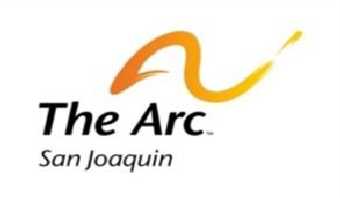 Job Title:	Job Coach	Program:	Vocational ServicesSupervisor: Vocational Services ManagerStatus:	Exempt 		Non ExemptJOB SUMMARYThe Job Coach may work under the direction of the work site supervisor or independently with an individual placement of a person served. The Job Coach  provides direct supervision and support to consumers placed in individual and group (crew) placements; assists the consumers to identify their job tasks and how to perform them effectively; assists the consumer to work on his or her chosen goals and objectives; works closely with the Vocational Specialist assigned to their consumers  and with the employers/managers of consumers working in the community; documents consumer work behavior and completes weekly case notes; performs a variety of tasks relative to the assigned area of responsibility and performs other related duties as assigned.Essential FunctionsProvide direct supports to consumers in various job tasks Standards:Provide direct supervision to assigned consumers in individual and group settingsInstruct and train consumers in skills related to work being performedInstruct and train consumers to build good work habits, related job skills and social behaviorEffective communication with employers on a regular basisAbility to adjust job coaching based on the needs at the time of job coachingImplement specific goals according to the Individual Support Plans Standards:Work as a contributing team member with the Vocational Specialist, and Vocational Services Manager to implement individual support plans and providing quality servicesAttend and provide input at meetings as scheduled  Provide input on consumer to help them realize their goalsHelp develop plans for consumers to include measurable goals, objectives and training strategiesProvide advocacy information and referral assistance to all assigned consumersMaintains an open line of communication with supervisorEffectively interpret Individual Support Plans3 .	Accurately completes all assigned paperwork Standards: 	Completes progress reports and case notes for assigned consumersReports the attendance of assigned consumer to the office managerCompiles behavior and work related data on assigned consumersResponsible for completing vehicle logsReports all consumer related incidents to Vocational Services Manager immediately and completes and submits case note regarding the incidentProvide quality customer service to maintain and increase employment opportunitiesStandards:Ensure that all work performed is completed to the customer’s satisfactionReport customer concerns immediately to the Vocational Services ManagerFollows all community worksite related proceduresMaintain safety standards Standards:Utilize worksite standards for maintaining, storing, and using equipment properlyComplete vehicle inspections daily and report problems to the Vocational Services ManagerEnsure and demonstrate through leadership that self and consumers utilize approved safety equipmentProvide relief to other positions whenever necessary, at the direction of the Vocational Services ManagerContribute to the mission, values, and goals of Arc-San Joaquin Standards:Support the agency and its programs onsite and in the community to accomplish its stated goalsTo represent Arc San Joaquin in a professional manorAdheres to established policies and proceduresDemonstrates a professional demeanor by actions and attitudesMaintains confidentiality with consumer informationDemonstrates sensitivity to and an understanding of, the diverse socioeconomic, cultural, linguistic, ethnic backgrounds and disabilities of the community we serveDemonstrates ethical and trustworthy behaviorTo advance the employment goal of individuals in with Intellectual and developmental disabilitiesTo advance the goals of every employer associated with Arc San JoaquinEducation and Experience (Necessary to perform the essential functions of the job)Standard:	A high school diploma or equivalentPreferred:	Some college or vocational training and 1 -2 years of job related experienceJob-related experience:Experience working with developmentally disabled persons in a vocational setting is preferred. Working with persons with various behavioral issues, developmental disabilities, and vocational challenges, either paid or volunteered, is desired.Certification / LicensureA valid California driver’s license and evidence of insurabilitySpecific skills necessary to perform the key responsibilities of the job.Reading Writing Math LanguageWeighing and/or measuring Problem SolvingUsing TelephoneSupervision received and exercisedReceives supervision from the Vocational Services Specialist and Site ManagersEnvironmental ConditionsIndoor or outdoor environment; may be exposed to hot, cold or wet weather; may require exposure to machinery and mechanical tools.Physical DemandsEssential duties may require maintaining physical condition necessary to perform physical labor. This position does not have guaranteed or set hours. The work schedule could include split shifts (as early as 5:30 a.m.), evenings, holidays, early morning, and weekend hours.Cognitive DemandsEmployee may be driving a passenger van with intellectually disabled consumers to the job location. Employee must be able to maintain focus, have full range of motion of neck/torso and be able to operate foot/hand controls. Must be able to remain calm in stressful environmental situations such as traffic.OtherAttire requirement will be business professional and or according to environmental and safety conditionsArc San Joaquin is an at-will employer, which means your employment may be terminated at any time by you or Arc San Joaquin, with or without cause or advance notice.Physical Demands for Job CoachPhysical Demands for Job Coach - continuedDate Implemented:	01/01/2002Reviewed/Revised:	2/2017ACTIVITYNEVER0 hoursOCCASIONALLYUp to 3 hoursFREQUENTLY3-6 hoursCONSTANTLY6-8+ hoursSitting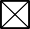 Walking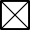 StandingBending (neck)Bending (waist)Squatting 90/90ClimbingKneelingCrawling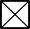 Twisting (neck)Twisting (waist)Athletic StanceSimple GraspingPower GraspingFine ManipulationPushing & PullingReaching (above shoulder level)Reaching (below shoulder level)LIFTINGNEVER0 hrs.OCCASIONALLYUp to 3 hrs.FREQUENTLY3-6 hrs.CONSTANTLY6-8+ hrs.0 – 10 lbs.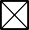 11-25 lbs.26 – 50 lbs.51 – 75 lbs. 2 person lift76 – 100 lbs.  2 person lift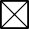 100 + lbs.  2 person liftCARRYINGNEVER0 hrs.OCCASIONALLYUp to 3 hrs.FREQUENTLY3-6 hrs.CONSTANTLY6-8+ hrs.0 – 10 lbs.11-25 lbs.26 – 50 lbs.51 – 75 lbs. 2 person lift76 – 100 lbs.  2 person lift100 + lbs.  2 person lift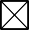 Indicate if the job requires:YESNODriving cars, trucks, forklifts, buses, or other equipment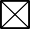 Working around equipment and machineryWalking on uneven ground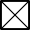 Exposure to excessive noiseExposure to extremes in temperature, humidity or wetnessExposure to dust, fumes, or chemicalsWorking at heights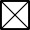 Operation of foot controls or repetitive foot movementUse of special visual or auditory protective equipmentWorking with bio-hazards such as blood borne pathogens, sewage, hospital waste, etc